Publicado en   el 07/08/2014 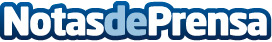 Equivalenza se consolida en ÁfricaDatos de contacto:Nota de prensa publicada en: https://www.notasdeprensa.es/equivalenza-se-consolida-en-africa Categorias: Franquicias http://www.notasdeprensa.es